Name (Pronouns)TitleDivision Information Technology Services (ITS)Office of the Chief Information Officer (CIO) University of TorontoAddress416-000-0000youremail@utoronto.ca 
 
its.utoronto.ca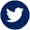 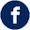 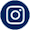 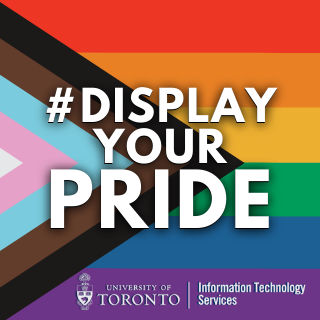 #DisplayYourPride